CRESCENDO JUNTOS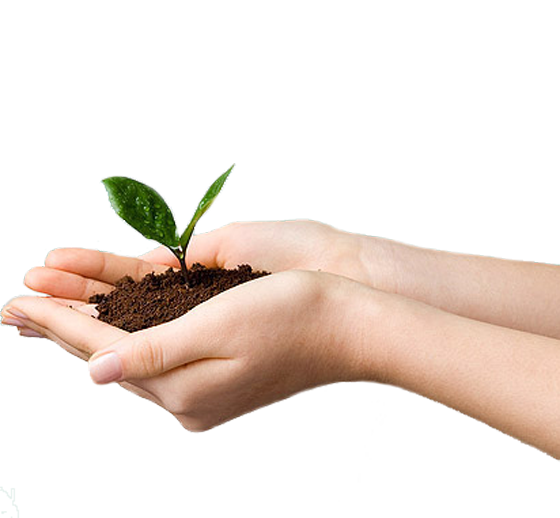 DISCIPULADO UM A UM LIÇÃO 11ARMAS PODEROSAS – AS NOSSAS ORAÇÕES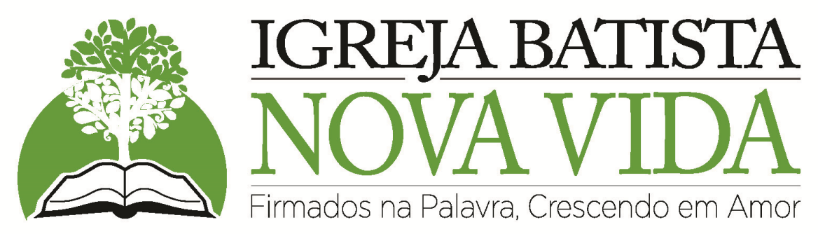 Este estudo pertence a:Seu discipulador foi:Começamos no dia:Terminamos no dia:Todos os versículos usados são citações da Almeida Corrigida Fiel 2011Igreja Batista Nova Vida em Taubaté2019 Versão 1.4DISCIPULADO UM A UM CRESCENDO JUNTOSLIÇÃO 11ARMAS PODEROSAS – AS NOSSAS ORAÇÕESO Propósito desta LiçãoNosso alvo é aumentar nossa comunicação com Deus. Além de ter um tempo diário de oração, queremos desenvolver nosso andar com Cristo.Os primeiros crentes desenvolverem desde o início da sua nova vida em Cristo certos hábitos para o crescimento - incluindo a oração. Atos 2:42" E perseveravam na doutrina dos apóstolos, e na comunhão, e no partir do pão, e nas orações."Procedimento“Senhor, Ensina-Nos a Orar”Uma vida de oração não vem naturalmente. João Batista e Jesus Cristo ensinaram seus discípulos a orarem.Lucas 11:1"E aconteceu que, estando ele a orar num certo lugar, quando acabou, lhe disse um dos seus discípulos: Senhor, ensina-nos a orar, como também João ensinou aos seus discípulos."Hoje, talvez temos algo melhor do que eles. Temos a Palavra de Deus. Nesta lição vamos ver muito do que a Bíblia tem a dizer sobre oração.Vamos dar várias ideias de como podemos melhorar nossa vida de oração.Recursos de PesquisaOs seguintes recursos têm os versículos que confirmam nossa posição. É bom que leia e releia os versículos e seus contextos para adquirir sua própria convicção sobre a igreja. Se não tiver estes recursos eles podem ser baixados pelo site recursobiblico.com.LIÇÃO 11ARMAS PODEROSAS – AS NOSSAS ORAÇÕESCONFUSÃOHá muita confusão acerca da oração. Alguns acham que a oração vem naturalmente, mas ela precisa ser aprendida. Pessoas acham que fé é a chave para receber as promessas da oração, sem perceber que existem condições para receber as respostas. Pessoas ficam perplexas sobre o que, o quando e o como da oração.DEFINIÇÕESHá várias palavras usadas em ligação com nossas orações.Filipenses 4:6"Não estejais inquietos por coisa alguma; antes as vossas petições sejam em tudo conhecidas diante de Deus pela oração e súplica, com ação de graças."1 Timóteo 2:1"Admoesto-te, pois, antes de tudo, que se façam súplicas , orações, intercessões, e ações de graças, por todos os homens;"Petição = Pedir ou solicitar alguma coisa de alguém. Oração = É um pedido solene ou uma expressão de agradecimento ou louvor dirigido a Deus. Na oração pode ter ações de graças sinceras ou pedidos feitos a Deus. Súplica = A ação de pedir ou implorar por algo com seriedade ou humildade. A súplica é uma forma de oração em que alguém faz uma petição implorando. Neste tipo de oração, alguém pede ou deseja algo de Deus. Há um elemento de zelo e fome na súplica. Quando você precisar de algo desesperadamente, para o seu país, você mesmo ou mesmo alguém adicionará súplicas às suas orações. Quando você precisar de algo desesperadamente, ou para você mesmo ou mesmo alguém adicionará. As súplicas são pedidos que vêm de um coração clamando a Deus.Ação de Graças = Agradecer a Deus com um coração cheio de gratidão. Um dos elementos mais negligenciados, e uma razão porque nossas orações não são atendidas.Deprecação = Pedir com instância e humilde submissão; rogar, suplicar, implorar. É o ato de pedir, uma petição, uma súplica, pedido a Deus ou a um ser humano.Intercessão = Interceder significa pleitear ou mediar em nome de outra pessoa. Intercessão não é normalmente uma única oração. Quando assumimos a responsabilidade de orar sinceramente por outras pessoas, entramos no reino da intercessão.A NECESSIDADE DE ORAÇÃOOração é tanto um mandamento como privilégio.Mandamento:Lucas 18:1"E contou-lhes também uma parábola sobre o dever de orar sempre, e nunca desfalecer,"Colossenses 4:2"Perseverai em oração, velando nela com ação de graças;"1 Tessalonicenses 5:17"Orai sem cessar."Privilégio:João 16:24"Até agora nada pedistes em meu nome; pedi, e recebereis, para que o vosso gozo se cumpra."Hebreus 4:16"Cheguemos, pois, com confiança ao trono da graça, para que possamos alcançar misericórdia e achar graça, a fim de sermos ajudados em tempo oportuno."Exemplo de Cristo:Há várias passagens que descrevem a vida de oração de Jesus:Lucas 5:16 – Jesus retirava-se para lugares solitários para orar.Lucas 6:12 – Jesus saiu para o monte a fim de orar, e passou a noite orando a Deus.Lucas 9:18 – Jesus estava orando em particular, e com ele estavam os seus discípulos.Lucas 9:28 – Jesus tomou consigo a Pedro, João e Tiago e subiu a um monte para orar.Lucas 11:1 – Jesus estava orando em um determinado lugar.Marcos 1:35 – E, levantando-se de manhã, muito cedo, fazendo ainda escuro, saiu, e foi para um lugar deserto, e ali orava.CONDIÇÕES Há várias condições para nossas orações serem atendidas.1. Temos que orar por meio de Jesus Cristo.A Bíblia nos ensina que a única maneira de chegar a Deus é através de Jesus Cristo.1 Timóteo 2:5"Porque há um só Deus, e um só Mediador entre Deus e os homens, Jesus Cristo homem."João 14:6"Disse-lhe Jesus: Eu sou o caminho, e a verdade e a vida; ninguém vem ao Pai, senão por mim."Isso significa que as outras religiões não estão chegando a Deus através das suas orações. Elas não podem chegar até Deus através dos seus mediadores inventados pelos homens, seja Buda, Mohamad, Maria, os santos, “Jeová” ou qualquer Deus criado pelo homem.Sinceridade não é valido quando viola a Palavra de Deus.João 4:24"Deus é Espírito, e importa que os que o adoram o adorem em espírito e em verdade."Isso também significa que Deus não atende as orações da pessoa perdida. Sim, Deus é muito bom para aqueles que não são Seus, mas Ele não ouve  as orações da pessoa perdida.A única oração pelo homem perdido que Deus atende é sua invocação para ser salvo ou seu desejo de conhecê-Lo melhor.Romanos 10:9"A saber: Se com a tua boca confessares ao Senhor Jesus, e em teu coração creres que Deus o ressuscitou dentre os mortos, serás salvo."Romanos 10:13"Porque todo aquele que invocar o nome do Senhor será salvo."Creio que muitas vezes Satanás atende (pergunta: Satanas pode ler nossos pensamentos?) as orações do descrente ou do crente desobediente para enganá-lo e fazê-lo pensar que não precisa obedecer a Deus, nem ser salvo para ser abençoado. Às vezes Satanás só quer que a pessoa pense que tudo está bem, que já é salvo.2. Temos que confessar nossos pecados.Não somente tem que ser salvo, mas também tem que estar em dia com Cristo. Não podemos conviver com pecado não confessado e pensar que Deus ouvi as nossas orações. Provérbios 28:13"O que encobre as suas transgressões nunca prosperará, mas o que as confessa e deixa, alcançará misericórdia."Salmo 66:18"Se eu atender à iniquidade no meu coração, o Senhor não me ouvirá;"Isaías 59:15-16"Sim, a verdade desfalece, e quem se desvia do mal arrisca-se a ser despojado; e o SENHOR viu, e pareceu mal aos seus olhos que não houvesse justiça. E vendo que ninguém havia, maravilhou-se de que não houvesse um intercessor; por isso o seu próprio braço lhe trouxe a salvação, e a sua própria justiça o susteve."Provérbios 28:9"O que desvia os seus ouvidos de ouvir a lei, até a sua oração será abominável."A Bíblia especificamente fala sobre pecados que poderiam impedir nossas orações.Falta de Pedir Perdão ou PerdoarMateus 5:23-24"Portanto, se trouxeres a tua oferta ao altar, e aí te lembrares de que teu irmão tem alguma coisa contra ti, Deixa ali diante do altar a tua oferta, e vai reconciliar-te primeiro com teu irmão e, depois, vem e apresenta a tua oferta."Mateus 6:14-15"Porque, se perdoardes aos homens as suas ofensas, também vosso Pai celestial vos perdoará a vós; Se, porém, não perdoardes aos homens as suas ofensas, também vosso Pai vos não perdoará as vossas ofensas."Marcos 11:24-25"Por isso vos digo que todas as coisas que pedirdes, orando, crede receber, e tê-las-eis. E, quando estiverdes orando, perdoai, se tendes alguma coisa contra alguém, para que vosso Pai, que está nos céus, vos perdoe as vossas ofensas."Orando para nosso desejo egoístico, não para agradar a Deus.Tiago 4:1-3"De onde vêm as guerras e pelejas entre vós? Porventura não vêm disto, a saber, dos vossos deleites, que nos vossos membros guerreiam? Cobiçais, e nada tendes; matais, e sois invejosos, e nada podeis alcançar; combateis e guerreais, e nada tendes, porque não pedis. Pedis, e não recebeis, porque pedis mal, para o gastardes em vossos deleites."Relacionamento negativo com sua esposa.1 Pedro 3:7"Igualmente vós, maridos, coabitai com elas com entendimento, dando honra à mulher, como vaso mais fraco; como sendo vós os seus co-herdeiros da graça da vida; para que não sejam impedidas as vossas orações."Sem um coração grato.Filipenses 4:6"Não estejais inquietos por coisa alguma; antes as vossas petições sejam em tudo conhecidas diante de Deus pela oração e súplica, com ação de graças."1 Timóteo 2:1"Admoesto-te, pois, antes de tudo, que se façam súplicas , orações, intercessões, e ações de graças, por todos os homens;"Uso de vãs repetições.Mateus 6:7-8"E, orando, não useis de vãs repetições, como os gentios, que pensam que por muito falarem serão ouvidos. Não vos assemelheis, pois, a eles; porque vosso Pai sabe o que vos é necessário, antes de vós lho pedirdes."Orando para ser visto pelos outros.Mateus 6:5-6"E, quando orares, não sejas como os hipócritas; pois se comprazem em orar em pé nas sinagogas, e às esquinas das ruas, para serem vistos pelos homens. Em verdade vos digo que já receberam o seu galardão. Mas tu, quando orares, entra no teu aposento e, fechando a tua porta, ora a teu Pai que está em secreto; e teu Pai, que vê em secreto, te recompensará publicamente."Ignorar os pobres.Provérbios 21:13"O que tapa o seu ouvido ao clamor do pobre, ele mesmo também clamará e não será ouvido."Zacarias 7:8-14"8E a palavra do SENHOR veio a Zacarias, dizendo: 9Assim falou o SENHOR dos Exércitos, dizendo: Executai juízo verdadeiro, mostrai piedade e misericórdia cada um para com seu irmão. 10E não oprimais a viúva, nem o órfão, nem o estrangeiro, nem o pobre, nem intente cada um, em seu coração, o mal contra o seu irmão. 11Eles, porém, não quiseram escutar, e deram-me o ombro rebelde, e ensurdeceram os seus ouvidos, para que não ouvissem. 12Sim, fizeram os seus corações como pedra de diamante, para que não ouvissem a lei, nem as palavras que o SENHOR dos Exércitos enviara pelo seu Espírito por intermédio dos primeiros profetas; daí veio a grande ira do SENHOR dos Exércitos. 13E aconteceu que, assim como ele clamou e eles não ouviram, também eles clamaram, e eu não ouvi, diz o SENHOR dos Exércitos. 14Assim os espalhei com um turbilhão por entre todas as nações, que eles não conheceram, e a terra foi assolada atrás deles, de sorte que ninguém passava por ela, nem se voltava; porque fizeram da terra desejada uma desolação."AS PROMESSASAs promessas serão cumpridas enquanto as condições são realizadas em nossas vidas. Aqui segui apenas alguns como exemplos.1. Duas pessoas juntando em oração sobre uma necessidade.Mateus 18:19"Também vos digo que, se dois de vós concordarem na terra acerca de qualquer coisa que pedirem, isso lhes será feito por meu Pai, que está nos céus."2. Crendo que Deus pode e deseja (segunda a sua vontade).1 João 5:14"E esta é a confiança que temos nele, que, se pedirmos alguma coisa, segundo a sua vontade, ele nos ouve."Mateus 21:22"E, tudo o que pedirdes em oração, crendo, o recebereis."3. Em nome de Jesus (na autoridade de Jesus), no Espírito.João 14:13-14"E tudo quanto pedirdes em meu nome eu o farei, para que o Pai seja glorificado no Filho. Se pedirdes alguma coisa em meu nome, eu o farei."João 16:23-24"E naquele dia nada me perguntareis. Na verdade, na verdade vos digo que tudo quanto pedirdes a meu Pai, em meu nome, ele vo-lo há de dar. 24Até agora nada pedistes em meu nome; pedi, e recebereis, para que o vosso gozo se cumpra."4. Andando de acordo com a Bíblia.João 15:7"Se vós estiverdes em mim, e as minhas palavras estiverem em vós, pedireis tudo o que quiserdes, e vos será feito."5. Orando com fé. A fé vem da Palavra (Rom. 10:17, "De sorte que a fé é pelo ouvir, e o ouvir pela palavra de Deus".) Pela fé em Jesus que podemos fazer o que Ele pede de nós.Marcos 11:24"Por isso vos digo que todas as coisas que pedirdes, orando, crede receber, e tê-las-eis.TIPOS DE ORAÇÃOParticular - Mateus 6:6, "Mas tu, quando orares, entra no teu aposento e, fechando a tua porta, ora a teu Pai que está em secreto; e teu Pai, que vê em secreto, te recompensará publicamente".Público (em grupo) - Atos 2:42, " E perseveravam na doutrina dos apóstolos, e na comunhão, e no partir do pão, e nas orações". Atos 4:24, Atos 12:5, Atos 12:12, Ef. 5:19-20Perpetuo (sempre) - 1 Tess. 5:17, "Orai sem cessar". Isso é parte do processo de andar no Espirito, que será tratado na próxima lição.MANEIRAS DE ORARHá três maneiras em que devemos orar, dependendo das circunstâncias.Mateus 7:7"Pedi, e dar-se-vos-á; buscai, e encontrareis; batei, e abrir-se-vos-á."Pedir = Pedir a Deus quando tem um problema.Buscar = Buscar a Deus quando não sabe o que fazer.Bater = Suplicar quando tem uma necessidade.QUE POSTURA É CERTO? A Bíblia não fala de uma postura só, mas várias; não há uma de preferência sobre a  outra .1 Reis 8:54"Sucedeu, pois, que, acabando Salomão de fazer ao SENHOR esta oração e esta súplica, estando de joelhos e com as mãos estendidas para os céus, se levantou de diante do altar do SENHOR."Atos 16:13"E no dia de sábado saímos fora das portas, para a beira do rio, onde se costumava fazer oração; e, assentando-nos, falamos às mulheres que ali se ajuntaram."Mateus 26:39"E, indo um pouco mais para diante, prostrou-se sobre o seu rosto, orando e dizendo: Meu Pai, se é possível, passe de mim este cálice; todavia, não seja como eu quero, mas como tu queres."PARA QUEM DEVO DIRECIONAR MINHAS ORAÇÕES?Devo orar ao Pai.Mateus 6:9"Portanto, vós orareis assim: Pai nosso, que estás nos céus, santificado seja o teu nome;"João 16:23"E naquele dia nada me perguntareis. Na verdade, na verdade vos digo que tudo quanto pedirdes a meu Pai, em meu nome, ele vo-lo há de dar."Atos 12:5"Pedro, pois, era guardado na prisão; mas a igreja fazia contínua oração por ele a Deus."João 15:16"Não me escolhestes vós a mim, mas eu vos escolhi a vós, e vos nomeei, para que vades e deis fruto, e o vosso fruto permaneça; a fim de que tudo quanto em meu nome pedirdes ao Pai ele vo-lo conceda."Devo orar no nome de Jesus, quer dizer com a Sua autoridade. Devo orar sempre na Sua autoridade, não na minha.João 14:14"Se pedirdes alguma coisa em meu nome, eu o farei."João 16:24"Até agora nada pedistes em meu nome; pedi, e recebereis, para que o vosso gozo se cumpra."Devo orar sabendo que o Espírito Santo sempre intercede por causa da minha ignorância.Romanos 8:26-27"E da mesma maneira também o Espírito ajuda as nossas fraquezas; porque não sabemos o que havemos de pedir como convém, mas o mesmo Espírito intercede por nós com gemidos inexprimíveis. E aquele que examina os corações sabe qual é a intenção do Espírito; e é ele que segundo Deus intercede pelos santos."Em resumo, devo dirigir minhas orações ao Pai, na autoridade do Filho, sabendo que o Espírito Santo vai me ajudar nas minhas fraquezas.QUANDO EU DEVO ORAR?Sempre: 1 Tess 5:17Tempo Estabelecido: Daniel - Daniel 6:10 - três vezes no dia.Davi - Salmo 5:3 - pela manhã.Jesus - Marcos 1:35 - de manhã.Apóstolos - Atos 3:1 - ao templo à hora da oração, a nona = 15:00 horas.Aqueles que amam Deus - Prov. 8:17 - cedoProvérbios 8:17" Eu amo aos que me amam, e os que cedo me buscarem, me acharão."DEUS SEMPRE RESPONDE AS ORAÇÕES LEGITIMAS, MAS EM TRÊS MANEIRAS DIFERENTES:SIM - Salmos 84:11 = Boas CoisasNÃO - Tiago 4:3 = Coisas PrejudiciaisESPERA - Lucas 11:8 = Tanto quanto você o deseja?ORAÇÃO NA PRÁTICAPRINCÍPIO BÁSICO: Busca Toda Oportunidade de Falar com Cristo.Começar o dia com oração.Orar antes de todos as refeições.Estabeleça um tempo para orar todos os dias.	Estabeleça um lugar para orar. 	Prepare o seu coração.	Tenha um propósito.	Crie uma lista de oração ou uma agenda.Crie variedade.Tenha a atitude certo.	Reconheça a presença de Deus:Mateus 18:20"Porque, onde estiverem dois ou três reunidos em meu nome, aí estou eu no meio deles."1 João 5:15"E, se sabemos que nos ouve em tudo o que pedimos, sabemos que alcançamos as petições que lhe fizemos."Se não estamos orando no Espírito, estamos orando na carne. Orar de coração – não por necessidade, mas por prazer.APLICAÇÃODevemos ser crentes de oração. Tenha uma lista de oração. Tenha um tempo de oração. Desenvolva o hábito de orar sempre.QUESTIONÁRIODê as seis palavras chaves acerca da oração. (pg. )a. b.c.d.e.f.	 	 Qual dos itens acima é o mais negligenciado? (pg. )Dê as duas condições para ter nossas orações ser atendidas. (pg. )a.b.Liste quatro impedimentos das nossas orações serem atendidas. (pg. )a.b.c.d.Quais os três tipos de oração. (pg. )a.b.c.Devo dirigir minhas orações ao ______, na autoridade do __________, sabendo que o _________________ vai me ajudar nas minhas fraquezas. (pg. )Quais são as três possíveis respostas para nossas orações? (pg. )a.b.c.Se não estamos orando no ______________, estamos orando na ____________. (pg. )TAREFAS1.	Estabeleça um tempo de oração.2.	Ore pela sua refeição 3 vezes em público (restaurante).3.	Ore três vezes na igreja.4.	Tenha uma lista ou agenda de oração.VERSÍCULOS(Escolha pelo menos dois versículos para decorar da lista a seguir.)Mateus 7:71 Tessalonicenses 5:17Filipenses 4:61 Timóteo 2:1Lucas 18:1Colossenses 4:2Hebreus 4:16